Položka	Cena/ks	Množství Cena bez DPH DPH  Cena s DPH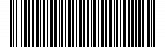 Produkt prodej - kredit GPC - Gastro Pass CARD	416 400,00 Kč	1    416 400,00 Kč    0 % 416 400,00 KčVydání první MultiPass CARD	3	0,00 Kč 21 %	0,00 KčPersonalizace MultiPass CARD logem	30,00 Kč	3	90,00 Kč 21 %	108,90 KčCelkem k úhradě	416 508,90 KčTento doklad nelze použít  jako  daňový  doklad Po odebrání vámi zaplacených poukazů bude vystavena faktura - daňový  dokladDatum  vystavení: 06.11.2023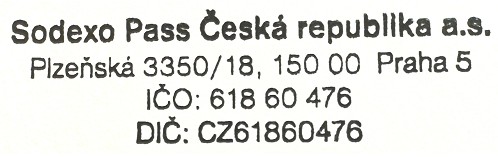 Položka	Cena / ks  Množství Cena bez DPH DPH Cena s DPHNákladové středisko , Vyšehradská 2077/57, 12800 Praha  2Celkem:	416 508,90 KčDodavatel:Sodexo Pass Česká republika a.s.Fakturační adresa:Institut plánování a rozvoje hlavního města Prahy Vyšehradská 2077/5712800 Praha 2Plzeňská 3350/18, 150 00 Praha 5 - SmíchovFakturační adresa:Institut plánování a rozvoje hlavního města Prahy Vyšehradská 2077/5712800 Praha 2IČ: 61860476DIČ: CZ61860476Fakturační adresa:Institut plánování a rozvoje hlavního města Prahy Vyšehradská 2077/5712800 Praha 2Banka:xxxNázev obj.:22_stravenky říjen 2023Číslo účtu:xxxBanka:xxxS. symb.:0000000000Číslo účtu:xxx	S. symbol:IBAN:xxxS.W.I.F.T.:xxxOdběratel:Institut plánování a rozvoje hlavního města  PrahyOrganizační složka:   PHA Praha 5Organizační složka:   PHA Praha 5Vyšehradská 2077/57Způsob platby:Po dodání12800 Praha 2K. symb.:308IČ:70883858	DIČ:CZ70883858Číslo objednávky:0649003091Č. smlouvy:C069400049Dodavatel:Sodexo Pass Česká republika a.s.Fakturační adresa:	Institut plánování a rozvoje hlavního města PrahyPlzeňská 3350/18, 150 00 Praha 5 - SmíchovIČ: 61860476DIČ: CZ61860476Banka:xxxNázev obj.:	22_stravenky říjen 2023Banka:	xxxČíslo účtu:	xxx	S. symbol:Odběratel:	Institut plánování a rozvoje hlavního  města Prahy Vyšehradská 2077/5712800 Praha 2IČ:	70883858	DIČ:	CZ70883858Č. smlouvy:	C069400049Číslo účtu:xxxNázev obj.:	22_stravenky říjen 2023Banka:	xxxČíslo účtu:	xxx	S. symbol:Odběratel:	Institut plánování a rozvoje hlavního  města Prahy Vyšehradská 2077/5712800 Praha 2IČ:	70883858	DIČ:	CZ70883858Č. smlouvy:	C069400049S. symb.:0000000000Název obj.:	22_stravenky říjen 2023Banka:	xxxČíslo účtu:	xxx	S. symbol:Odběratel:	Institut plánování a rozvoje hlavního  města Prahy Vyšehradská 2077/5712800 Praha 2IČ:	70883858	DIČ:	CZ70883858Č. smlouvy:	C069400049IBAN:xxxNázev obj.:	22_stravenky říjen 2023Banka:	xxxČíslo účtu:	xxx	S. symbol:Odběratel:	Institut plánování a rozvoje hlavního  města Prahy Vyšehradská 2077/5712800 Praha 2IČ:	70883858	DIČ:	CZ70883858Č. smlouvy:	C069400049S.W.I.F.T.:xxxNázev obj.:	22_stravenky říjen 2023Banka:	xxxČíslo účtu:	xxx	S. symbol:Odběratel:	Institut plánování a rozvoje hlavního  města Prahy Vyšehradská 2077/5712800 Praha 2IČ:	70883858	DIČ:	CZ70883858Č. smlouvy:	C069400049Organizační složka:PHA Praha 5Název obj.:	22_stravenky říjen 2023Banka:	xxxČíslo účtu:	xxx	S. symbol:Odběratel:	Institut plánování a rozvoje hlavního  města Prahy Vyšehradská 2077/5712800 Praha 2IČ:	70883858	DIČ:	CZ70883858Č. smlouvy:	C069400049Způsob platby:K. symb.:Číslo objednávky:Po dodání 3080649003091Název obj.:	22_stravenky říjen 2023Banka:	xxxČíslo účtu:	xxx	S. symbol:Odběratel:	Institut plánování a rozvoje hlavního  města Prahy Vyšehradská 2077/5712800 Praha 2IČ:	70883858	DIČ:	CZ70883858Č. smlouvy:	C069400049Produkt prodej - kredit GPC - Gastro Pass   CARD416 400,00 Kč1  416400,00 Kč   0%416 400,00 KčVydání první MultiPass  CARD0,00 Kč30,00 Kč 21%0,00 KčPersonalizace MultiPass CARD logem30,00 Kč390,00 Kč 21%108,90 Kč